Ò 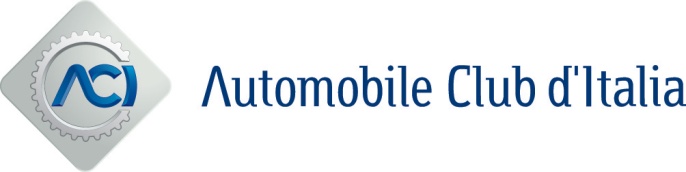 Roma, 1 giugno 2023Cordoglio del Presidente ACI per la scomparsa della Direttrice del MautoSTICCHI DAMIANI: “LA SCOMPARSA DI MARIELLA MENGOZZIE’ UNA GRAVE PERDITA PER IL MONDO DELL’AUTO”‘’La prematura scomparsa di Mariella Mengozzi, Direttrice del MAUTO Museo Nazionale dell’Automobile di Torino, di cui ACI è socio fondatore – dichiara il Presidente dell’Automobile Club d’Italia, Angelo Sticchi Damiani – rappresenta una grave perdita per tutto il mondo dell’auto e della cultura materiale italiana. Con la sua passione, la sua esperienza e competenza, in pochi anni ha saputo segnare profondamente il Museo e le sue attività, valorizzandone l’autorevolezza e il ruolo internazionali”.“Prima donna a dirigere un’Istituzione dell’auto – continua Sticchi Damiani – la ringraziamo perché ha saputo rappresentare come la cultura automobilistica sia parte inscindibile della cultura italiana, coniugando il rigore scientifico con brillanti riscontri economici. Ci lascia una grande eredità di entusiasmo creativo e di passione che è già patrimonio del Museo”